ACT   http://www.actstudent.org/regist/dates.htmlSAT   http://sat.collegeboard.org/registerTEST DATES 	          Registration Deadline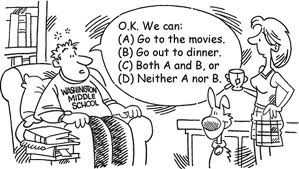 December 1, 2012 	November 6, 2012January 6, 2013		December 28, 2012Decide which 3 colleges you like best (My recommendation: 1 in state, 1 out of state, and one junior college close by)Go to college websites and look for Registrar or AdmissionsSee what the ACT and/or SAT requirement is for that schoolBegin studyingSign up for a class at school/library, take a test prep class, buy a study guide, or set up an account on the test websites and download practice tests or take practice tests onlineRegister for test – BEFORE THE DEADLINE so you don’t have to pay more money Take testGet a good night’s sleep, dress for an interview not in your PJ pants, eat breakfast, and take what you need (picture I.D., pencils, erasers, calculator, snack, and etc.)Test DateRegistration DeadlineDecember 8, 2012November 9, 2012February 9, 2013January 11, 2013April 13, 2013March 8, 2013June 8, 2013May 3, 2013